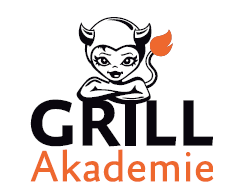 LISTINO PREZZI TIROLO / ALTO ADIGE - 2021ABETI NORDMANNIANI PREGIATI GRANDIAlberi più grandi a partire da 3,50m solo in pre-ordine fino al 20 ottobre! Ritiro dal 1° dicembre allo Stand, stazione ferroviaria di Spondigna, tutti i giorni ore 10-19, dove è disponibile una selezione di alberi fino a 3,50m e supporti per alberi fino a 4m di altezza.Per gli alberi montati all'esterno che superano i 4,00 m, generalmente si necessita di una costruzione speciale. Offriamo tre supporti in cemento nelle misure M, L, XL. Lo stock di M e L è limitato, quindi è necessario ordinare in tempo prima di ottobre.Supporto in cemento M: 85cm di altezza x 90cm x 90cm, per alberi fino a 7,50mSupporto in cemento L: 100cm alto x 125cm x 125cm, per alberi fino a 10,50mSupporto in cemento XL: 115cm alto x 140cm x 140cm, per alberi fino a 14,00mTipoAltezzaRitiro albero a Spondigna incl. 10%Iva.Consegna Val Venosta &Nauders,incl. 22%Iva. Consegna Burgraviato,  Landeck, incl. 22% Iva. Consegna Bressanone Trento, Telfs, Lech,  Galtür, Leermoosincl. 22%Iva.Consegna restanti zone Alto Adige, Tirolo & Trentinoincl. 22%Iva.Montaggio nel supporto preparato, inkl. 22%Iva. M1280-330cm90,00€15,00€20,00€25,00€30,00€9,00€N1310-360cm110,00€30,00€35,00€40,00€45,00€9,00€P1340-390cm139,00€30,00€40,00€50,00€60,00€19,00€R1370-420cm179,00€30,00€40,00€50,00€60,00€19,00€S1400-450cm199,00€30,00€40,00€50,00€60,00€19,00€T1450-500cm249,00€75,00€99,00€109,00€129,00€50,00€U1500-550cm299,00€75,00€99,00€109,00€129,00€60,00€V1550-600cm399,00€75,00€99,00€109,00€129,00€70,00€W1600-650cm499,00€75,00€99,00€109,00€129,00€80,00€X1650-700cm749,00€100,00€99,00€109,00€129,00€90,00€Y1700-750cm949,00€150,00€199,00€229,00€259,00€100,00€Z1750-800cm1190,00€150,00€199,00€229,00€259,00€125,00€Z2800-900cm1690,00€150,00€199,00€229,00€259,00€150,00€Z3900-1000cm1990,00€150,00€199,00€229,00€259,00€175,00€